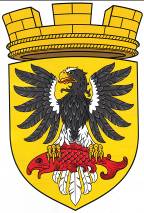 МУНИЦИПАЛЬНОЕ ОБРАЗОВАНИЕ«ЕЛИЗОВСКОЕ ГОРОДСКОЕ ПОСЕЛЕНИЕ»Собрание депутатов Елизовского городского поселенияТРЕТИЙ СОЗЫВ, ТРИДЦАТАЯ СЕССИЯРЕШЕНИЕ № 511г. Елизово            						  	   18 апреля 2019 годаРассмотрев проект Решения «О даче согласия на предоставление в безвозмездное пользование помещения с кадастровым номером 41:05:0101006:2618, расположенного по адресу: г.Елизово, ул. Ватутина, д.2, кв.19, находящегося в собственности  Елизовского городского поселения, Отделу Министерства внутренних дел Российской Федерации по Елизовскому району для работы на обслуживаемом административном участке поселения сотруднику полиции, замещающему должность уполномоченного участкового полиции», внесенный Главой администрации Елизовского городского поселения, руководствуясь статьей 689 Гражданского кодекса Российской Федерации, пунктом 33.1 части 1 статьи 14 Федерального закона от 06.10.2003 № 131-ФЗ «Об общих принципах организации местного самоуправления в Российской Федерации», частью 7 статьи 48 Федерального закона от 07.02.2011 № 3-ФЗ «О полиции», пунктом 1 части 1 статьи 17.1 Федерального закона от 26.07.2006 № 135-ФЗ «О защите конкуренции», Уставом Елизовского городского поселения, «Положением о порядке владения, пользования и распоряжения имуществом, находящимся в собственности Елизовского городском поселения» от 10.02.2017 № 19-НПА, принятым Решением Собрания депутатов Елизовского городского поселения от 09.02.2017 № 111, Собрание депутатов Елизовского городского поселенияРЕШИЛО:Дать согласие на предоставление в безвозмездное пользование помещения с кадастровым номером 41:05:0101006:2618, расположенного по адресу: г.Елизово, ул. Ватутина, д.2, кв.19, находящегося в собственности  Елизовского городского поселения, Отделу Министерства внутренних дел Российской Федерации по Елизовскому району для работы на обслуживаемом административном участке поселения сотруднику полиции, замещающему должность уполномоченного участкового полиции.Администрации Елизовского городского поселения провести необходимые мероприятия по документальному обеспечению предоставления в безвозмездное пользование имущества, указанного в п.1 настоящего Решения, в соответствии с законодательством Российской Федерации. Глава Елизовского городского поселения - председатель Собрания депутатовЕлизовского городского поселения					          Е.И. Рябцева